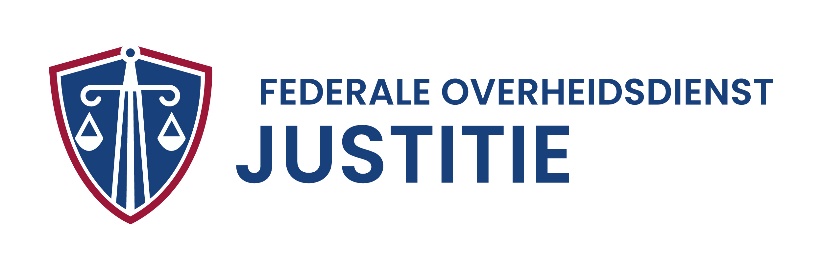 AANVRAAGFORMULIER UITTREKSEL STRAFREGISTERRECHTSPERSOONBezorg ons per post of via een e-mail aan strafregister@just.fgov.be onderstaand formulier + de verplichte bijlagen (zie hieronder).OPGELET: Gelieve ALLE velden in te vullen.Onvolledige aanvragen kunnen we niet behandelen.(1) Zie https://justitie.belgium.be/sites/default/files/lijst_5961_verkort.pdf(2) Gelet op de taalwetgeving kan een uittreksel enkel in het Nederlands, Frans of Duits worden afgeleverd.(3) Opgelet: om veiligheidsredenen versturen we enkel blanco uittreksels per e-mail.(4) In dit geval sturen we het uittreksel door naar de FOD Buitenlandse Zaken. Zij zullen u dan contacteren. Zie https://diplomatie.belgium.be/nl/legalisatie-van-documenten/zoekcriteria-legalisatie(5) Als dit niet mogelijk is, knip en plak dan de link naar de relevante documenten op de website van de KBO via https://kbopub.economie.fgov.be/kbopub/zoeknummerform.html?lang=nlNaam van de rechtspersoonOndernemingsnummerAdres maatschappelijke zetelReden van uw aanvraagBv. overheidsopdracht, exploitatievergunning …Land waarvoor het uittreksel bestemd is Vermelding of een specifiek uittreksel voor gereglementeerde activiteiten vereist is (1)Taal waarin u het uittreksel wil ontvangen (2)Wil u het uittreksel per e-mail of per gewone post ontvangen? (3)Moet uw uittreksel geapostilleerd of gelegaliseerd worden? (4)VERPLICHTE BIJLAGENScan (PDF) of kopie van de volmacht door de bestuurder/zaakvoerder + kopie van de identiteitskaart van de gemachtigde Scan (PDF) of kopie van de statuten en/of uittreksel van de Kruispuntbank van Ondernemingen(5)